702, RoomThank you for your use.The room detail information and the delivery of the key of the room.[Street address]Kyoto, Kyoto Prefecture, Minami-ku, Minamimatsunoki-cho, 1-1 Matsunoki housing complex 3-702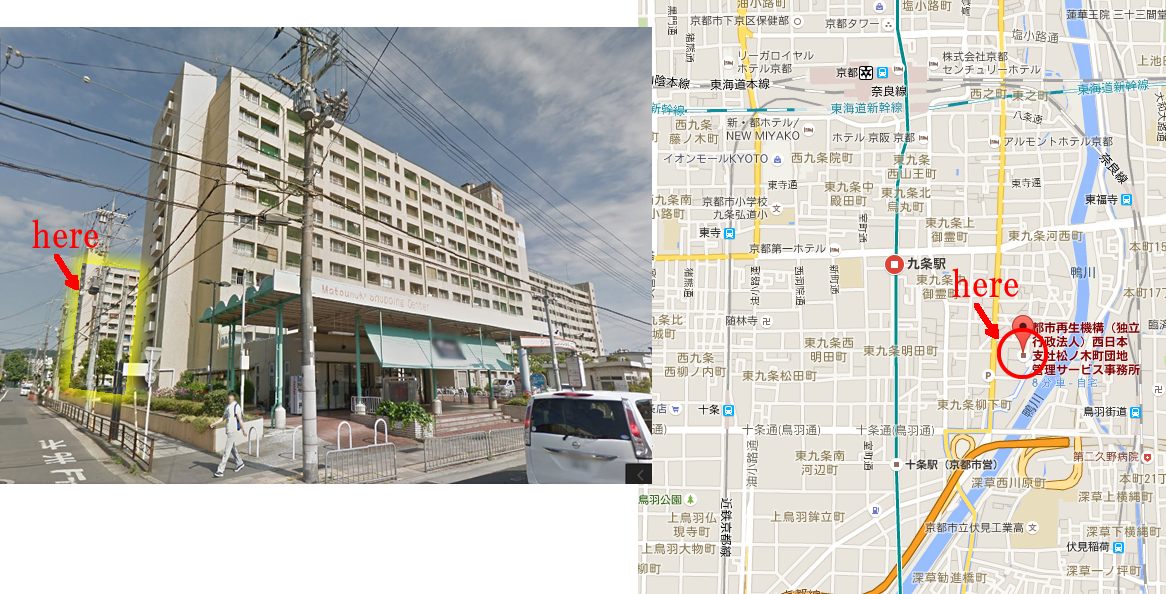 MAPhttps://goo.gl/maps/158NyYV4c172案内写真はこちらGoogleDrivehttps://drive.google.com/folderview?id=0B5HTn1vzBas1YWlKNlVDQ1NjX28&usp=sharing百度伝http://pan.baidu.com/s/1jHP3Qjc702号室ご利用ありがとうございます。お部屋の詳細と鍵の受け渡しについてご連絡いたします。住所京都市南区東九条南松ノ木町1番地の1松ノ木町団地3号棟７０２号室[nearest stations]1.a 8min by walk from KUJO station, Station number 'K12' (Next to Kyoto station by subway) 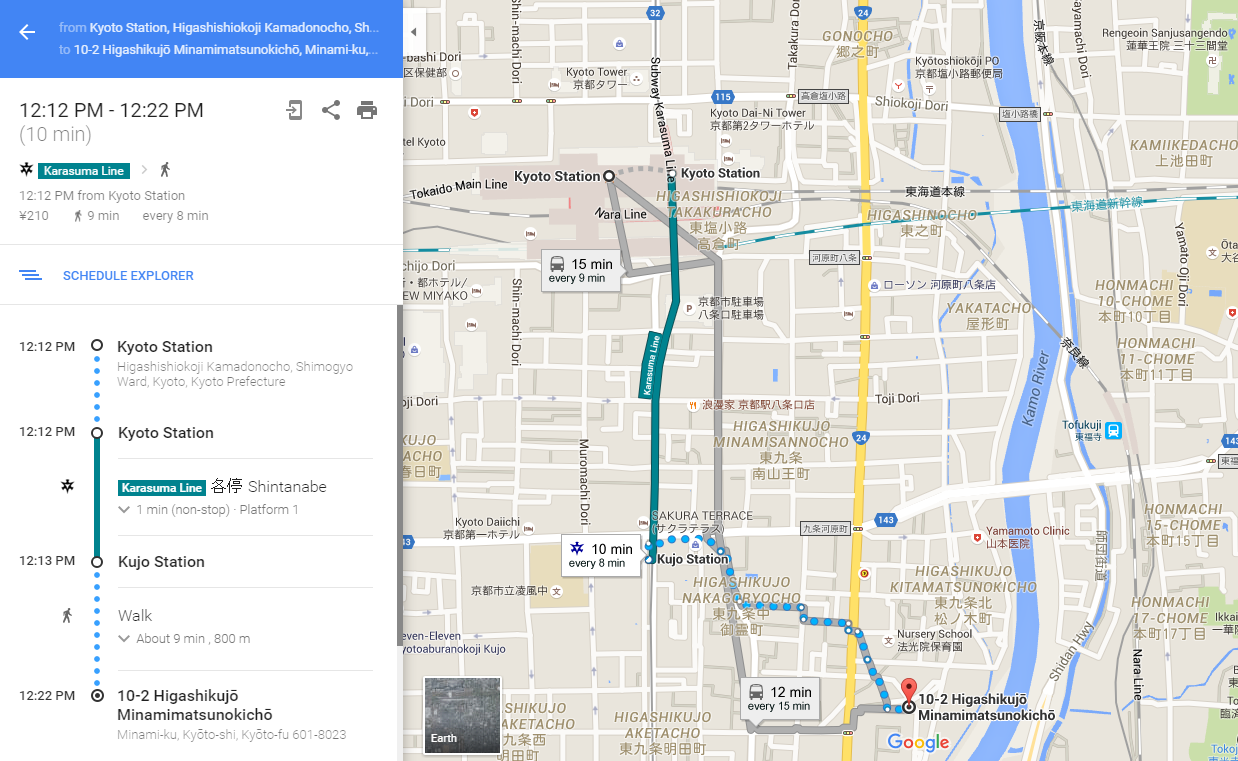 2.a 10 min from the "Toba Road" station by Keihan trainIt is also accessible on foot from Kyoto Station.最寄駅京阪本線「鳥羽街道」駅から徒歩約10分京都市営烏丸線「九条」駅から徒歩約8分京都駅から徒歩でもアクセス可能です。[Delivery method of the key]1.At firstPlease take the room key. There is On the set post of first floor center of Building No,3Caution! There is set post each building. The room building is ThreeThe back of the building, what through passed the courtyard.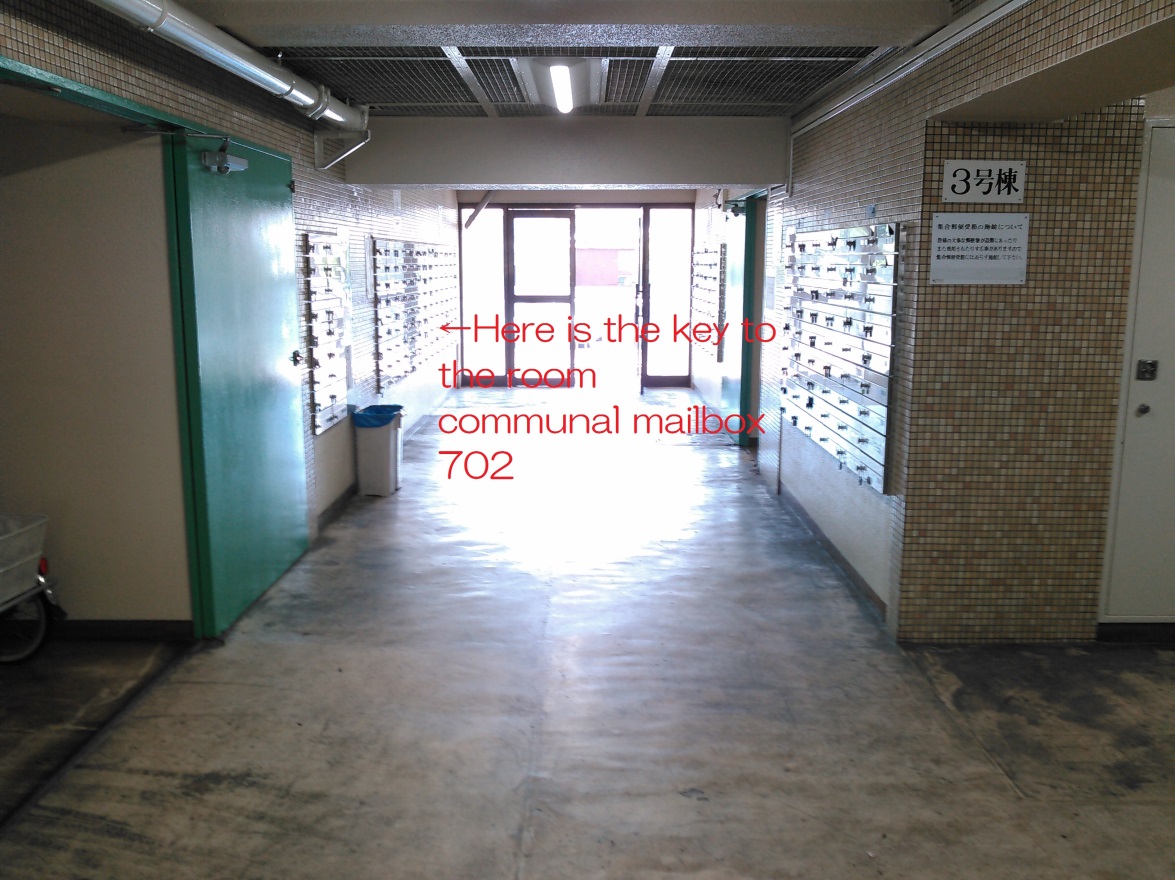 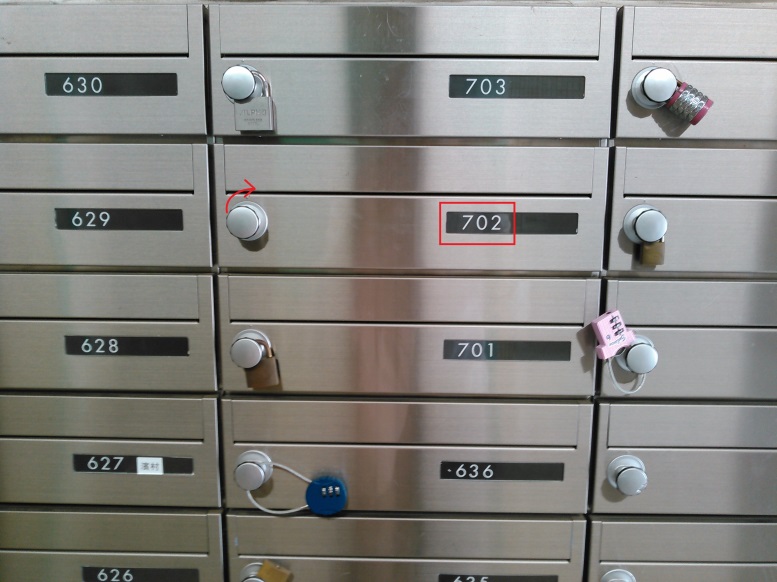 2.Go to the room to room702 of building No,3.[CHECK OUT]Please keep in return the key to set the post when you return is closing the key of the room.鍵の受け渡し方法3号棟の1階中央に集合ポストがございます。お帰りの際は部屋の鍵を閉めて集合ポストに鍵を戻しておいてください。住所京都府京都市南区南松ノ木町1-1松ノ木団地3-702MAPhttps://goo.gl/maps/158NyYV4c172